附件3重庆市农村户厕整村推进无害化改造项目验收规程（试行）为做好重庆市农村户厕整村推进无害化改造的验收工作，根据《农村户厕建设技术要求（试行）》（国卫办规划函〔2019〕667号）等文件精神，结合工作实际，特制定本验收规程。1  范围本规程规定了重庆市农村户厕整村推进无害化改造项目的验收对象、验收主体、验收流程、验收内容及标准、验收评定、结果公示、档案管理等内容。2  规范性引用文件下列文件对于本文件的应用是必不可少的。凡是注日期的引用文件，仅所注日期的版本适用于本文件。凡是不注日期的引用文件，其最新版本（包括所有的修改单）适用于本文件。GB/T 4751  户用沼气池质量检查验收规范GB 6952  卫生陶瓷GB 7959  粪便无害化卫生要求GB 19379  农村户厕卫生规范GB/T 38836  农村三格式户厕建设技术规范GB/T 38837  农村三格式户厕运行维护规范GB/T 38838  农村集中下水道收集户厕建设技术规范GB 50141  给水排水构筑物工程施工及验收规范（附条文说明）CJ/T 409  玻璃钢化粪池技术要求CJ/T 489  塑料化粪池JC/T 2116  非陶瓷类卫生洁具NY/T 1639  农村沼气“一池三改”技术规范农村户厕建设技术要求（试行）（国卫办规划函〔2019〕667号）3  术语与定义下列术语与定义适用于本规程。3.1  户厕household latrine由厕屋、便器、贮粪池（化粪池、厕坑）等组成，供农村家庭成员大小便使用的场所。户厕分为附建式与独立式，建在住宅内或与生活用房联成一体的为附建式户厕，建在住宅等生活用房外为独立式户厕。3.2  卫生厕所sanitary latrine有墙、有顶、有门、有窗，厕屋清洁、无臭，粪池无渗漏、无粪便暴露、无蝇蛆，粪便就地处理或适时清出处理，达到无害化卫生要求；或通过下水管道进入集中或分散污水处理系统处理后达到排放要求，不污染周围环境和水源。重庆地区农村户厕的类型主要有三格式户厕、沼气池式户厕、集中下水道收集户厕和双瓮（双格）式户厕等。3.3  粪便无害化fecal harmless粪便通过直接处理或转运后处理，减少、去除或杀灭粪便中的肠道致病菌、寄生虫卵等病原体，能控制蚊蝇滋生，防止恶臭扩散，并达到粪便无害化卫生要求的技术。3.4  粪便资源化fecal resource粪便通过厌氧发酵、好氧发酵等技术处理，并使其处理产物达到土地处理与农业资源化利用要求，实现粪便中有机物、氮、磷、钾等肥效成分的资源化利用。4  验收对象实施农村户厕整村推进无害化改造的项目。5  验收主体5.1  两级验收镇（街道、乡）级实行逐户验收；区（县）级实行抽查验收，对每个村（社）按照不低于实施数量的15%进行随机抽查。有条件的区（县）也可实行区（县）级逐户验收。5.2  验收小组由改厕主管部门组织农村户厕改造管理、技术等相关人员以及第三方独立专家或技术人员（3人以上且单数）组成验收（抽查）小组。验收（抽查）小组需携带必要的验收工具（如皮尺、响鼓锤、垂直检测尺、游标卡尺等）。各成员需认真履行职责，严格验收程序和验收标准。对于验收过程中弄虚作假行为，将严肃处理，并按有关规定追究相关责任人责任。6  验收流程6.1  镇（街道、乡）验收农户完成自验收后，施工单位或村（社）向镇（街道、乡）改厕主管部门提交《户厕改造验收申请表》（附录A），审核通过后，镇（街道、乡）改厕主管部门组织验收小组进行逐户验收，填写《户厕改造现场逐户验收表》（附录B）。6.2  区（县）验收镇（街道、乡）完成逐户验收后，向区（县）改厕主管部门提交《户厕改造验收申请表》（附录A）和《户厕改造现场逐户验收表》（附录B），审核通过后，区（县）改厕主管部门组织验收抽查小组进行随机抽查验收。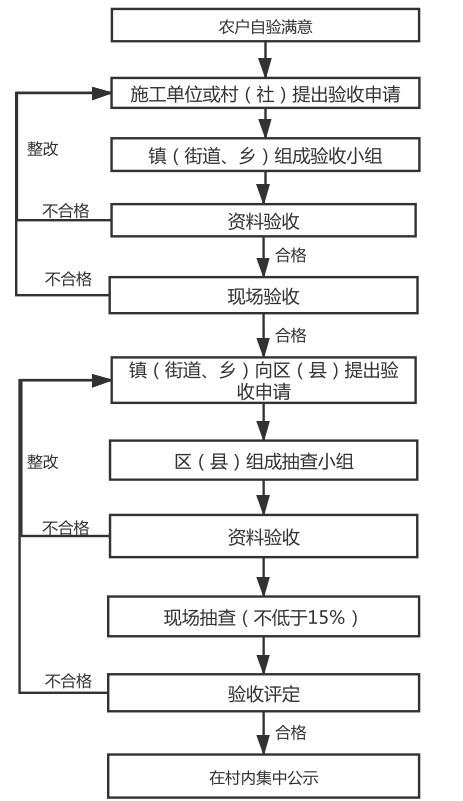 图1  户厕验收流程图7  验收内容及标准7.1  资料审查对照《户厕改造资料审查表》（附录C），逐一检查农村户厕改造材料收集及建档的规范性、完整性。a）组织发动资料。村民大会或村民代表大会决议，改厕工作方案，镇（街道、乡）、新（改）建村民名单公示材料、农村户厕改造建设宣传资料。b）技术培训资料。农户自建厕所开展技术培训资料（会议通知、会议记录、会议图片、培训内容等），现场技术指导的图片资料。c）建档管理资料。农户改厕自愿申请书、改造建设（前、中、后）现场照片、农村户厕改造台账、满水实验记录表（附录D）、逐户验收归档资料等内容。采用成品产品的，应提供采购成品比选会议记录等，供货方生产企业产品质检报告、粪污检测报告、产品合格证书（与生产厂家、质量抽查报告相符），采购合同等相关资料备查。7.2  现场验收7.2.1   一般要求7.2.1.1  户主身份证或户口簿与农村户厕改造台账户主登记信息一致。7.2.1.2  户厕改造遵循安全、卫生、环保、经济、适用的原则，鼓励粪肥资源化利用。7.2.1.3  化粪池选址应避开低洼和积水地带，远离地表水体。化粪池周边设置有安全警示标识和户厕使用说明，每个户厕有编号。7.2.1.4  应按照设计图纸确定的结构参数及建筑材料进行验收。7.2.1.5  户厕改造模式应与当地自然环境、经济状况、村镇规划、居民习惯等因素相适应。7.2.1.6  洗涤和厨房污水等生活杂排水不宜排入户厕。7.2.1.7  化粪池应靠近厕屋，条件允许的地区需留足公共清掏空间和通道，清掏车辆和设施进出方便。7.2.2  户厕类型7.2.2.1  三格式户厕7.2.2.1.1  三格化粪池可采用砖混砌筑、混凝土捣制，或选用预制型产品。根据实际情况，池型可采用目字形、可字形、品字形、丁字形等。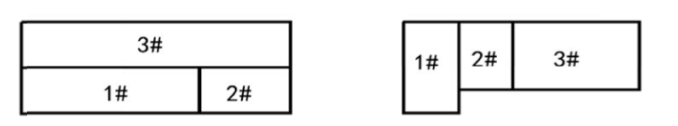 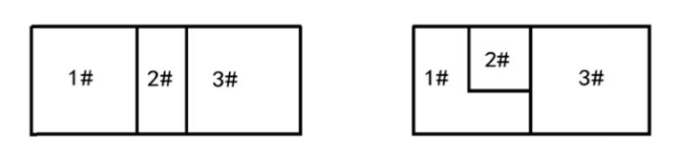 图1 三格化粪池常见池形7.2.2.1.2  三格化粪池第一池、第二池、第三池容积比宜为2:1:3，每池深度应相同。联户大三格化粪池长度和深度参照容积比设定。化粪池有效容积应符合表1中的规定。表1 化粪池有效容积表7.2.2.1.3  排气管安装在第一池，内径不宜小于100 mm，靠墙固定安装，高于户厕屋檐或围墙墙头500 mm。设置在隐蔽部位时，应高出地面不小于2.0m。排气管顶部安装有伞状防雨帽或T形三通。7.2.2.1.4  进粪管内壁光滑，内径不应小于100 mm，应避免拐弯，减少管道长度。进粪管铺设坡度不宜小于20%，水平距离不宜超过3.0 m，与便器排便孔密封紧固连接；水平距离大于3.0 m时，应适当增加铺设坡度。7.2.2.1.5  过粪管应内壁光滑，内径不应小于100 mm，设置成I或倒L型。连接第一池至第二池的过粪管入口距池底高度应为有效容积高度的1/3，过粪管上沿距池顶不宜小于100 mm，第二池至第三池的过粪管入口距池底高度应为有效容积高度的1/2，过粪管上沿距池顶不宜小于100 mm。两个过粪管应交错设置。7.2.2.1.6  化粪池顶部设有清渣口和清粪口，直径不应小于200 mm，第三池清粪口可根据清掏方式适当扩大。化粪池清渣口和清粪口应加盖，清渣口或清粪口大于 250 mm 时，口盖应有锁闭或防坠装置。第三池清粪口应易于开启和关闭，平时密闭。清渣口和清粪口高出地面不小于100 mm。7.2.2.1.7  化粪池外漏铁件应有防锈处理。7.2.2.1.8  整体式三格化粪池上下池体连接密封、牢固，合缝严密、不渗漏。7.2.2.1.9  其他事项参照GB/T 38836相关要求执行。7.2.2.1.10  运行维护符合GB/T 38837的相关要求。7.2.2.2  沼气池式户厕按照GB/T 4751和NY/T 1639的要求执行。7.2.2.3  集中下水道收集户厕按照GB/T 38838的要求执行。7.2.2.4  双瓮（双格）式户厕7.2.2.4.1  前瓮瓮体中部内径不得小于800 mm，瓮体上口内径不得小于360 mm，瓮体底部内径不得小于450 mm，瓮深不得小于1500 mm。7.2.2.4.2  后瓮瓮体中部内径不得小于900 mm，瓮体上口内径不得小于360 mm，瓮体底部内径不得小于450 mm，瓮深不得小于1650 mm。7.2.2.4.3  过粪管内壁光滑，前后翁间过粪管下端口位于前瓮有效容积高度下1/3，上端口位于有效容积上限处，过粪管内径不得小于100 mm。7.2.2.4.4  便器应位于前瓮（格）上口，后瓮（格）上沿高出地面100 mm以上，并密闭加盖。7.2.2.4.5  排气管安装在第一池，内径不宜小于100 mm，靠墙固定安装，高于户厕屋檐或围墙墙头500 mm。设置在隐蔽部位时，应高出地面不小于2.0m。排气管顶部安装有伞状防雨帽或T形三通。7.2.3  土石方7.2.3.1  现浇钢筋混凝土盖板厚度≥60 mm。7.2.3.2  混凝土构件表面平整光滑、无蜂窝面。池壁无干裂或裂缝，化粪池无沉降现象。7.2.3.3  化粪池回填土前满水实验符合GB 50141的要求。7.2.3.4  隐蔽工程得到农户或监理单位等的认可。7.2.4  卫生洁具按照GB/T 38836的要求执行。7.2.5  厕屋按照GB/T 38836的要求执行。8  验收评定行政村户厕抽样验收全部合格的，认定为通过验收。有1项不合格即不通过验收，应按下列规定处理：a）经返工重修或更换配件等的户厕，重新进行验收；b）整改后复验2次仍不能通过验收的不再进行复验，不予拨付资金。9  结果公示验收合格的户厕名单以及卫生户厕改造补助标准在村内集中公示7天，对验收结果有异议的可在7天内向当地改厕主管部门反映，改厕主管部门应在收到反映后的7天内予以核实回复。10  档案管理将与农村户厕改造及项目验收过程相关的资料、图片等进行统一整理，分类归档，妥善保管至少5年以上。附录A户厕改造验收申请表附录B-1现建式三格式户厕现场验收表验收表（□初检 □抽检 □复检）附录B-2整体式三格式户厕现场验收表验收表（□初检  □抽检 □复检）附件C户厕改造资料审查表注：在选项中打“√”。附录D满水实验记录表区（县）        镇（街道、乡）          村（社）小组厕所使用人数（人）≤34~67~9有效容积设置（m3）≥1.5≥2.0≥2.5单位名称（盖章）单位名称（盖章）通讯地址通讯地址联系人竣工时间竣工时间联系电话年度任务数年度任务数完成任务数(附整村推进个案台账)户厕改造完成情况简述申请验收单位意见申请验收单位意见单位（公章）：年   月   日单位（公章）：年   月   日单位（公章）：年   月   日单位（公章）：年   月   日户主姓名住址身份证号码验收日期联系电话家庭人口数施工单位/人员建设类型□农户自建          施工方统一建设□农户自建          施工方统一建设□农户自建          施工方统一建设项目内容项目内容项目内容考核指标考核指标考核指标考核指标综合评价一般要求1.户主身份确认1.户主身份确认与改厕台账户主信息一致与改厕台账户主信息一致与改厕台账户主信息一致与改厕台账户主信息一致□是 □否一般要求2.选址2.选址避开低洼和积水地带，远离地表水体。条件允许的地区有足够公共清掏空间和通道，清掏车辆和设施进出方便避开低洼和积水地带，远离地表水体。条件允许的地区有足够公共清掏空间和通道，清掏车辆和设施进出方便避开低洼和积水地带，远离地表水体。条件允许的地区有足够公共清掏空间和通道，清掏车辆和设施进出方便避开低洼和积水地带，远离地表水体。条件允许的地区有足够公共清掏空间和通道，清掏车辆和设施进出方便□是 □否一般要求3.标识标牌3.标识标牌有安全警示标识有安全警示标识有安全警示标识有安全警示标识□是 □否一般要求4.使用说明4.使用说明显眼位置有户厕使用说明显眼位置有户厕使用说明显眼位置有户厕使用说明显眼位置有户厕使用说明□是 □否一般要求5.监测标识5.监测标识张贴有农村户厕改造数字化监测标识张贴有农村户厕改造数字化监测标识张贴有农村户厕改造数字化监测标识张贴有农村户厕改造数字化监测标识□是 □否一般要求6.户厕改造类型6.户厕改造类型符合当地实际符合当地实际符合当地实际符合当地实际□是 □否一般要求7.粪污处理7.粪污处理资源化资源化资源化资源化是 □否一般要求8.杂排水8.杂排水洗涤和厨房污水等生活杂排水未排入户厕洗涤和厨房污水等生活杂排水未排入户厕洗涤和厨房污水等生活杂排水未排入户厕洗涤和厨房污水等生活杂排水未排入户厕□是 □否现建式三格式户厕1.格池格池之间无渗漏，整个池体无内、外渗漏现象格池之间无渗漏，整个池体无内、外渗漏现象格池之间无渗漏，整个池体无内、外渗漏现象格池之间无渗漏，整个池体无内、外渗漏现象格池之间无渗漏，整个池体无内、外渗漏现象□是 □否现建式三格式户厕2.深度2.深度各池深度相同各池深度相同各池深度相同各池深度相同□是 □否现建式三格式户厕3.容积及容积比3.容积及容积比有效容积≥1.5 m3，各池容积比宜为2:1:3有效容积≥1.5 m3，各池容积比宜为2:1:3有效容积≥1.5 m3，各池容积比宜为2:1:3有效容积≥1.5 m3，各池容积比宜为2:1:3□是 □否现建式三格式户厕4.排气管4.排气管安装在第一池，内径不宜小于100 mm，靠墙固定安装，高于屋檐500 mm。设置在隐蔽部位时，应高出地面不小于2.0m。顶部安装有伞状防雨帽或“T”形三通安装在第一池，内径不宜小于100 mm，靠墙固定安装，高于屋檐500 mm。设置在隐蔽部位时，应高出地面不小于2.0m。顶部安装有伞状防雨帽或“T”形三通安装在第一池，内径不宜小于100 mm，靠墙固定安装，高于屋檐500 mm。设置在隐蔽部位时，应高出地面不小于2.0m。顶部安装有伞状防雨帽或“T”形三通安装在第一池，内径不宜小于100 mm，靠墙固定安装，高于屋檐500 mm。设置在隐蔽部位时，应高出地面不小于2.0m。顶部安装有伞状防雨帽或“T”形三通□是 □否现建式三格式户厕5.过粪管5.过粪管内壁光滑，内径不应小于100 mm，设置成I或倒L型。连接第一池至第二池的过粪管入口距池底高度应为有效容积高度的1/3，过粪管上沿距池顶不宜小于100 mm，第二池至第三池的过粪管入口距池底高度应为有效容积高度的1/2，过粪管上沿距池顶不宜小于100 mm。两个过粪管交错设置内壁光滑，内径不应小于100 mm，设置成I或倒L型。连接第一池至第二池的过粪管入口距池底高度应为有效容积高度的1/3，过粪管上沿距池顶不宜小于100 mm，第二池至第三池的过粪管入口距池底高度应为有效容积高度的1/2，过粪管上沿距池顶不宜小于100 mm。两个过粪管交错设置内壁光滑，内径不应小于100 mm，设置成I或倒L型。连接第一池至第二池的过粪管入口距池底高度应为有效容积高度的1/3，过粪管上沿距池顶不宜小于100 mm，第二池至第三池的过粪管入口距池底高度应为有效容积高度的1/2，过粪管上沿距池顶不宜小于100 mm。两个过粪管交错设置内壁光滑，内径不应小于100 mm，设置成I或倒L型。连接第一池至第二池的过粪管入口距池底高度应为有效容积高度的1/3，过粪管上沿距池顶不宜小于100 mm，第二池至第三池的过粪管入口距池底高度应为有效容积高度的1/2，过粪管上沿距池顶不宜小于100 mm。两个过粪管交错设置□是 □否现建式三格式户厕6.进粪管6.进粪管内壁光滑，内径不应小于100 mm，应避免拐弯，减少管道长度。坡度不宜小于20%，水平距离不宜超过3.0 m；水平距离大于3.0 m时，适当增加铺设坡度。内壁光滑，内径不应小于100 mm，应避免拐弯，减少管道长度。坡度不宜小于20%，水平距离不宜超过3.0 m；水平距离大于3.0 m时，适当增加铺设坡度。内壁光滑，内径不应小于100 mm，应避免拐弯，减少管道长度。坡度不宜小于20%，水平距离不宜超过3.0 m；水平距离大于3.0 m时，适当增加铺设坡度。内壁光滑，内径不应小于100 mm，应避免拐弯，减少管道长度。坡度不宜小于20%，水平距离不宜超过3.0 m；水平距离大于3.0 m时，适当增加铺设坡度。□是 □否现建式三格式户厕7.清渣口、清粪口7.清渣口、清粪口加盖，直径不应小于200 mm，高出地面不小于100 mm。第三池清粪口易于开启和关闭，平时密闭。清渣口或清粪口大于 250 mm 时，口盖有锁闭或防坠装置加盖，直径不应小于200 mm，高出地面不小于100 mm。第三池清粪口易于开启和关闭，平时密闭。清渣口或清粪口大于 250 mm 时，口盖有锁闭或防坠装置加盖，直径不应小于200 mm，高出地面不小于100 mm。第三池清粪口易于开启和关闭，平时密闭。清渣口或清粪口大于 250 mm 时，口盖有锁闭或防坠装置加盖，直径不应小于200 mm，高出地面不小于100 mm。第三池清粪口易于开启和关闭，平时密闭。清渣口或清粪口大于 250 mm 时，口盖有锁闭或防坠装置□是 □否现建式三格式户厕8.池盖8.池盖严格密闭，不宜过重严格密闭，不宜过重严格密闭，不宜过重严格密闭，不宜过重□是 □否现建式三格式户厕9.外漏铁件9.外漏铁件有防锈处理有防锈处理有防锈处理有防锈处理□是 □否现建式三格式户厕10.运行维护10.运行维护符合GB/T 38837的相关要求符合GB/T 38837的相关要求符合GB/T 38837的相关要求符合GB/T 38837的相关要求□是 □否土石方1.盖板1.盖板现浇钢筋混凝土盖板厚度≥60 mm现浇钢筋混凝土盖板厚度≥60 mm现浇钢筋混凝土盖板厚度≥60 mm现浇钢筋混凝土盖板厚度≥60 mm□是 □否土石方2.混凝土构建2.混凝土构建平整光滑且无蜂窝面平整光滑且无蜂窝面平整光滑且无蜂窝面平整光滑且无蜂窝面□是 □否土石方3.池壁、池体3.池壁、池体无干裂或裂缝，池体无沉降无干裂或裂缝，池体无沉降无干裂或裂缝，池体无沉降无干裂或裂缝，池体无沉降□是 □否土石方4.隐蔽工程4.隐蔽工程得到农户或监理单位等的认可得到农户或监理单位等的认可得到农户或监理单位等的认可得到农户或监理单位等的认可□是 □否卫生洁具1.便器1.便器便器选择符合当地居民的日常生活习惯便器选择符合当地居民的日常生活习惯便器选择符合当地居民的日常生活习惯便器选择符合当地居民的日常生活习惯□是 □否卫生洁具2.材质2.材质陶瓷类卫生器具材质符合GB/T 6952的规定，非陶瓷类卫生器具材质符合JC/T 2116的规定陶瓷类卫生器具材质符合GB/T 6952的规定，非陶瓷类卫生器具材质符合JC/T 2116的规定陶瓷类卫生器具材质符合GB/T 6952的规定，非陶瓷类卫生器具材质符合JC/T 2116的规定陶瓷类卫生器具材质符合GB/T 6952的规定，非陶瓷类卫生器具材质符合JC/T 2116的规定□是 □否卫生洁具3.便器和冲水量3.便器和冲水量冲水量和水压满足冲便要求，宜采用微水冲等节水型便器冲水量和水压满足冲便要求，宜采用微水冲等节水型便器冲水量和水压满足冲便要求，宜采用微水冲等节水型便器冲水量和水压满足冲便要求，宜采用微水冲等节水型便器□是 □否卫生洁具4.防臭4.防臭便器排便孔或化粪池进粪管末端有防臭措施便器排便孔或化粪池进粪管末端有防臭措施便器排便孔或化粪池进粪管末端有防臭措施便器排便孔或化粪池进粪管末端有防臭措施□是 □否卫生洁具5.防冻 5.防冻 寒冷和严寒地区独立式户厕卫生洁具和排水管有防冻措施，为直排式便器，便器不附带存水弯。寒冷和严寒地区独立式户厕卫生洁具和排水管有防冻措施，为直排式便器，便器不附带存水弯。寒冷和严寒地区独立式户厕卫生洁具和排水管有防冻措施，为直排式便器，便器不附带存水弯。寒冷和严寒地区独立式户厕卫生洁具和排水管有防冻措施，为直排式便器，便器不附带存水弯。□是 □否厕屋1.结构1.结构完整、安全、可靠，采用砖石、混凝土、轻型装配式等结构完整、安全、可靠，采用砖石、混凝土、轻型装配式等结构完整、安全、可靠，采用砖石、混凝土、轻型装配式等结构完整、安全、可靠，采用砖石、混凝土、轻型装配式等结构□是 □否厕屋2.材料2.材料采用环保节能材料，宜选用当地可再生材料采用环保节能材料，宜选用当地可再生材料采用环保节能材料，宜选用当地可再生材料采用环保节能材料，宜选用当地可再生材料□是 □否厕屋3.尺寸3.尺寸净面积不小于1.2m2，独立式厕屋净高不小于2.0m净面积不小于1.2m2，独立式厕屋净高不小于2.0m净面积不小于1.2m2，独立式厕屋净高不小于2.0m净面积不小于1.2m2，独立式厕屋净高不小于2.0m□是 □否厕屋4.内部构造4.内部构造有门、照明、通风及防蚊蝇等设施，墙面平整；有条件的地区宜设置洗水池等附属设施有门、照明、通风及防蚊蝇等设施，墙面平整；有条件的地区宜设置洗水池等附属设施有门、照明、通风及防蚊蝇等设施，墙面平整；有条件的地区宜设置洗水池等附属设施有门、照明、通风及防蚊蝇等设施，墙面平整；有条件的地区宜设置洗水池等附属设施□是 □否厕屋5.地面5.地面地面平整，有进行硬化和防滑处理，独立式厕屋地面高出室外地面100mm以上地面平整，有进行硬化和防滑处理，独立式厕屋地面高出室外地面100mm以上地面平整，有进行硬化和防滑处理，独立式厕屋地面高出室外地面100mm以上地面平整，有进行硬化和防滑处理，独立式厕屋地面高出室外地面100mm以上□是 □否厕屋6.保温6.保温寒冷和严寒地区厕屋有保温措施寒冷和严寒地区厕屋有保温措施寒冷和严寒地区厕屋有保温措施寒冷和严寒地区厕屋有保温措施□是 □否厕屋7.通风7.通风附建式厕屋具备通向室外的通风设施附建式厕屋具备通向室外的通风设施附建式厕屋具备通向室外的通风设施附建式厕屋具备通向室外的通风设施□是 □否人居环境1.厕屋1.厕屋干净、整洁。无杂物堆积。干净、整洁。无杂物堆积。干净、整洁。无杂物堆积。干净、整洁。无杂物堆积。□是 □否人居环境2.化粪池2.化粪池周边干净、整洁。盖板上方无杂物堆积。老式粪坑弃用，填埋或密闭处理。畜禽圈舍粪坑密闭无裸露。周边干净、整洁。盖板上方无杂物堆积。老式粪坑弃用，填埋或密闭处理。畜禽圈舍粪坑密闭无裸露。周边干净、整洁。盖板上方无杂物堆积。老式粪坑弃用，填埋或密闭处理。畜禽圈舍粪坑密闭无裸露。周边干净、整洁。盖板上方无杂物堆积。老式粪坑弃用，填埋或密闭处理。畜禽圈舍粪坑密闭无裸露。□是 □否农户满意度 满意         □不满意 满意         □不满意 满意         □不满意 满意         □不满意 满意         □不满意 满意         □不满意 满意         □不满意验收结论□通过      □不通过，需整改整改内容：验收组人员（签字）：                                          年   月   日□通过      □不通过，需整改整改内容：验收组人员（签字）：                                          年   月   日□通过      □不通过，需整改整改内容：验收组人员（签字）：                                          年   月   日□通过      □不通过，需整改整改内容：验收组人员（签字）：                                          年   月   日□通过      □不通过，需整改整改内容：验收组人员（签字）：                                          年   月   日□通过      □不通过，需整改整改内容：验收组人员（签字）：                                          年   月   日□通过      □不通过，需整改整改内容：验收组人员（签字）：                                          年   月   日户主签名施工单位负责人签名施工单位负责人签名施工单位负责人签名户主姓名住址身份证号码验收日期联系电话家庭人口数施工单位/人员建设类型□农户自建          施工方统一建设□农户自建          施工方统一建设□农户自建          施工方统一建设项目内容项目内容项目内容考核指标考核指标考核指标考核指标综合评价一般要求1.户主身份确认1.户主身份确认与改厕台账户主信息一致与改厕台账户主信息一致与改厕台账户主信息一致与改厕台账户主信息一致□是 □否一般要求2.选址2.选址避开低洼和积水地带，远离地表水体。条件允许的地区有足够公共清掏空间和通道，清掏车辆和设施进出方便避开低洼和积水地带，远离地表水体。条件允许的地区有足够公共清掏空间和通道，清掏车辆和设施进出方便避开低洼和积水地带，远离地表水体。条件允许的地区有足够公共清掏空间和通道，清掏车辆和设施进出方便避开低洼和积水地带，远离地表水体。条件允许的地区有足够公共清掏空间和通道，清掏车辆和设施进出方便□是 □否一般要求3.标识标牌3.标识标牌有安全警示标识有安全警示标识有安全警示标识有安全警示标识□是 □否一般要求4.使用说明4.使用说明显眼位置有户厕使用说明显眼位置有户厕使用说明显眼位置有户厕使用说明显眼位置有户厕使用说明□是 □否一般要求5.监测标识5.监测标识张贴有农村户厕改造数字化监测标识张贴有农村户厕改造数字化监测标识张贴有农村户厕改造数字化监测标识张贴有农村户厕改造数字化监测标识□是 □否一般要求6.户厕改造类型6.户厕改造类型符合当地实际符合当地实际符合当地实际符合当地实际□是 □否一般要求7.粪污处理7.粪污处理资源化资源化资源化资源化是 □否一般要求8.杂排水8.杂排水洗涤和厨房污水等生活杂排水未排入户厕洗涤和厨房污水等生活杂排水未排入户厕洗涤和厨房污水等生活杂排水未排入户厕洗涤和厨房污水等生活杂排水未排入户厕□是 □否整体式三格式户厕1.外表面外表面目测色泽均匀、光滑平整、无裂纹、无孔洞，无明显划痕。内表面经目测光滑平整、无裂纹，无明显瑕疵，边缘应整齐。壁厚均匀，扣槽严密，无分层现象外表面目测色泽均匀、光滑平整、无裂纹、无孔洞，无明显划痕。内表面经目测光滑平整、无裂纹，无明显瑕疵，边缘应整齐。壁厚均匀，扣槽严密，无分层现象外表面目测色泽均匀、光滑平整、无裂纹、无孔洞，无明显划痕。内表面经目测光滑平整、无裂纹，无明显瑕疵，边缘应整齐。壁厚均匀，扣槽严密，无分层现象外表面目测色泽均匀、光滑平整、无裂纹、无孔洞，无明显划痕。内表面经目测光滑平整、无裂纹，无明显瑕疵，边缘应整齐。壁厚均匀，扣槽严密，无分层现象外表面目测色泽均匀、光滑平整、无裂纹、无孔洞，无明显划痕。内表面经目测光滑平整、无裂纹，无明显瑕疵，边缘应整齐。壁厚均匀，扣槽严密，无分层现象□是 □否整体式三格式户厕2.格池上下池体连接密封、牢固，合缝严密、不渗漏。上下池体连接密封、牢固，合缝严密、不渗漏。上下池体连接密封、牢固，合缝严密、不渗漏。上下池体连接密封、牢固，合缝严密、不渗漏。上下池体连接密封、牢固，合缝严密、不渗漏。□是 □否整体式三格式户厕3.深度各池深度相同各池深度相同各池深度相同各池深度相同各池深度相同□是 □否整体式三格式户厕4.容积及容积比有效容积≥1.5 m3，各池容积比宜为2:1:3有效容积≥1.5 m3，各池容积比宜为2:1:3有效容积≥1.5 m3，各池容积比宜为2:1:3有效容积≥1.5 m3，各池容积比宜为2:1:3有效容积≥1.5 m3，各池容积比宜为2:1:3□是 □否整体式三格式户厕5.排气管安装在第一池，内径不宜小于100 mm，靠墙固定安装，高于屋檐500 mm。设置在隐蔽部位时，应高出地面不小于2.0m。顶部安装有伞状防雨帽或“T”形三通安装在第一池，内径不宜小于100 mm，靠墙固定安装，高于屋檐500 mm。设置在隐蔽部位时，应高出地面不小于2.0m。顶部安装有伞状防雨帽或“T”形三通安装在第一池，内径不宜小于100 mm，靠墙固定安装，高于屋檐500 mm。设置在隐蔽部位时，应高出地面不小于2.0m。顶部安装有伞状防雨帽或“T”形三通安装在第一池，内径不宜小于100 mm，靠墙固定安装，高于屋檐500 mm。设置在隐蔽部位时，应高出地面不小于2.0m。顶部安装有伞状防雨帽或“T”形三通安装在第一池，内径不宜小于100 mm，靠墙固定安装，高于屋檐500 mm。设置在隐蔽部位时，应高出地面不小于2.0m。顶部安装有伞状防雨帽或“T”形三通□是 □否整体式三格式户厕6.过粪管6.过粪管内壁光滑，内径不应小于100 mm，设置成I或倒L型。连接第一池至第二池的过粪管入口距池底高度应为有效容积高度的1/3，过粪管上沿距池顶不宜小于100 mm，第二池至第三池的过粪管入口距池底高度应为有效容积高度的1/2，过粪管上沿距池顶不宜小于100 mm。两个过粪管交错设置内壁光滑，内径不应小于100 mm，设置成I或倒L型。连接第一池至第二池的过粪管入口距池底高度应为有效容积高度的1/3，过粪管上沿距池顶不宜小于100 mm，第二池至第三池的过粪管入口距池底高度应为有效容积高度的1/2，过粪管上沿距池顶不宜小于100 mm。两个过粪管交错设置内壁光滑，内径不应小于100 mm，设置成I或倒L型。连接第一池至第二池的过粪管入口距池底高度应为有效容积高度的1/3，过粪管上沿距池顶不宜小于100 mm，第二池至第三池的过粪管入口距池底高度应为有效容积高度的1/2，过粪管上沿距池顶不宜小于100 mm。两个过粪管交错设置内壁光滑，内径不应小于100 mm，设置成I或倒L型。连接第一池至第二池的过粪管入口距池底高度应为有效容积高度的1/3，过粪管上沿距池顶不宜小于100 mm，第二池至第三池的过粪管入口距池底高度应为有效容积高度的1/2，过粪管上沿距池顶不宜小于100 mm。两个过粪管交错设置□是 □否整体式三格式户厕7.进粪管7.进粪管内壁光滑，内径不应小于100 mm，应避免拐弯，减少管道长度。坡度不宜小于20%，水平距离不宜超过3.0 m；水平距离大于3.0 m时，适当增加铺设坡度。内壁光滑，内径不应小于100 mm，应避免拐弯，减少管道长度。坡度不宜小于20%，水平距离不宜超过3.0 m；水平距离大于3.0 m时，适当增加铺设坡度。内壁光滑，内径不应小于100 mm，应避免拐弯，减少管道长度。坡度不宜小于20%，水平距离不宜超过3.0 m；水平距离大于3.0 m时，适当增加铺设坡度。内壁光滑，内径不应小于100 mm，应避免拐弯，减少管道长度。坡度不宜小于20%，水平距离不宜超过3.0 m；水平距离大于3.0 m时，适当增加铺设坡度。□是 □否整体式三格式户厕8.清渣口、清粪口8.清渣口、清粪口加盖，直径不应小于200 mm，高出地面不小于100 mm。第三池清粪口易于开启和关闭，平时密闭。清渣口或清粪口大于 250 mm 时，口盖有锁闭或防坠装置加盖，直径不应小于200 mm，高出地面不小于100 mm。第三池清粪口易于开启和关闭，平时密闭。清渣口或清粪口大于 250 mm 时，口盖有锁闭或防坠装置加盖，直径不应小于200 mm，高出地面不小于100 mm。第三池清粪口易于开启和关闭，平时密闭。清渣口或清粪口大于 250 mm 时，口盖有锁闭或防坠装置加盖，直径不应小于200 mm，高出地面不小于100 mm。第三池清粪口易于开启和关闭，平时密闭。清渣口或清粪口大于 250 mm 时，口盖有锁闭或防坠装置□是 □否整体式三格式户厕9.池盖9.池盖平时严格密闭平时严格密闭平时严格密闭平时严格密闭□是 □否整体式三格式户厕10.外漏铁件10.外漏铁件有防锈处理有防锈处理有防锈处理有防锈处理□是 □否整体式三格式户厕11.运行维护11.运行维护符合GB/T 38837的相关要求符合GB/T 38837的相关要求符合GB/T 38837的相关要求符合GB/T 38837的相关要求□是 □否土石方1.盖板1.盖板现浇钢筋混凝土盖板厚度≥60 mm现浇钢筋混凝土盖板厚度≥60 mm现浇钢筋混凝土盖板厚度≥60 mm现浇钢筋混凝土盖板厚度≥60 mm□是 □否土石方2.混凝土构建2.混凝土构建平整光滑且无蜂窝面平整光滑且无蜂窝面平整光滑且无蜂窝面平整光滑且无蜂窝面□是 □否土石方3.池壁、池体3.池壁、池体无干裂或裂缝，池体无沉降无干裂或裂缝，池体无沉降无干裂或裂缝，池体无沉降无干裂或裂缝，池体无沉降□是 □否土石方4.隐蔽工程4.隐蔽工程得到农户或监理单位等的认可得到农户或监理单位等的认可得到农户或监理单位等的认可得到农户或监理单位等的认可□是 □否卫生洁具1.便器1.便器便器选择符合当地居民的日常生活习惯便器选择符合当地居民的日常生活习惯便器选择符合当地居民的日常生活习惯便器选择符合当地居民的日常生活习惯□是 □否卫生洁具2.材质2.材质陶瓷类卫生器具材质符合GB/T 6952的规定，非陶瓷类卫生器具材质符合JC/T 2116的规定陶瓷类卫生器具材质符合GB/T 6952的规定，非陶瓷类卫生器具材质符合JC/T 2116的规定陶瓷类卫生器具材质符合GB/T 6952的规定，非陶瓷类卫生器具材质符合JC/T 2116的规定陶瓷类卫生器具材质符合GB/T 6952的规定，非陶瓷类卫生器具材质符合JC/T 2116的规定□是 □否卫生洁具3.便器和冲水量3.便器和冲水量冲水量和水压满足冲便要求，宜采用微水冲等节水型便器冲水量和水压满足冲便要求，宜采用微水冲等节水型便器冲水量和水压满足冲便要求，宜采用微水冲等节水型便器冲水量和水压满足冲便要求，宜采用微水冲等节水型便器□是 □否卫生洁具4.防臭4.防臭便器排便孔或化粪池进粪管末端有防臭措施便器排便孔或化粪池进粪管末端有防臭措施便器排便孔或化粪池进粪管末端有防臭措施便器排便孔或化粪池进粪管末端有防臭措施□是 □否卫生洁具5.防冻 5.防冻 寒冷和严寒地区独立式户厕卫生洁具和排水管有防冻措施，为直排式便器，便器不附带存水弯。寒冷和严寒地区独立式户厕卫生洁具和排水管有防冻措施，为直排式便器，便器不附带存水弯。寒冷和严寒地区独立式户厕卫生洁具和排水管有防冻措施，为直排式便器，便器不附带存水弯。寒冷和严寒地区独立式户厕卫生洁具和排水管有防冻措施，为直排式便器，便器不附带存水弯。□是 □否厕屋1.结构1.结构完整、安全、可靠，采用砖石、混凝土、轻型装配式等结构完整、安全、可靠，采用砖石、混凝土、轻型装配式等结构完整、安全、可靠，采用砖石、混凝土、轻型装配式等结构完整、安全、可靠，采用砖石、混凝土、轻型装配式等结构□是 □否厕屋2.材料2.材料采用环保节能材料，宜选用当地可再生材料采用环保节能材料，宜选用当地可再生材料采用环保节能材料，宜选用当地可再生材料采用环保节能材料，宜选用当地可再生材料□是 □否厕屋3.尺寸3.尺寸净面积不小于1.2m2，独立式厕屋净高不小于2.0m净面积不小于1.2m2，独立式厕屋净高不小于2.0m净面积不小于1.2m2，独立式厕屋净高不小于2.0m净面积不小于1.2m2，独立式厕屋净高不小于2.0m□是 □否厕屋4.内部构造4.内部构造有门、照明、通风及防蚊蝇等设施，墙面平整；有条件的地区宜设置洗水池等附属设施有门、照明、通风及防蚊蝇等设施，墙面平整；有条件的地区宜设置洗水池等附属设施有门、照明、通风及防蚊蝇等设施，墙面平整；有条件的地区宜设置洗水池等附属设施有门、照明、通风及防蚊蝇等设施，墙面平整；有条件的地区宜设置洗水池等附属设施□是 □否厕屋5.地面5.地面地面平整，有进行硬化和防滑处理，独立式厕屋地面高出室外地面100mm以上地面平整，有进行硬化和防滑处理，独立式厕屋地面高出室外地面100mm以上地面平整，有进行硬化和防滑处理，独立式厕屋地面高出室外地面100mm以上地面平整，有进行硬化和防滑处理，独立式厕屋地面高出室外地面100mm以上□是 □否厕屋6.保温6.保温寒冷和严寒地区厕屋有保温措施寒冷和严寒地区厕屋有保温措施寒冷和严寒地区厕屋有保温措施寒冷和严寒地区厕屋有保温措施□是 □否厕屋7.通风7.通风附建式厕屋具备通向室外的通风设施附建式厕屋具备通向室外的通风设施附建式厕屋具备通向室外的通风设施附建式厕屋具备通向室外的通风设施□是 □否人居环境1.厕屋1.厕屋干净、整洁。无杂物堆积。干净、整洁。无杂物堆积。干净、整洁。无杂物堆积。干净、整洁。无杂物堆积。□是 □否人居环境2.化粪池2.化粪池周边干净、整洁。盖板上方无杂物堆积。老式粪坑弃用，填埋或密闭处理。畜禽圈舍粪坑密闭无裸露。周边干净、整洁。盖板上方无杂物堆积。老式粪坑弃用，填埋或密闭处理。畜禽圈舍粪坑密闭无裸露。周边干净、整洁。盖板上方无杂物堆积。老式粪坑弃用，填埋或密闭处理。畜禽圈舍粪坑密闭无裸露。周边干净、整洁。盖板上方无杂物堆积。老式粪坑弃用，填埋或密闭处理。畜禽圈舍粪坑密闭无裸露。□是 □否农户满意度 满意         □不满意 满意         □不满意 满意         □不满意 满意         □不满意 满意         □不满意 满意         □不满意 满意         □不满意验收结论□通过      □不通过，需整改整改内容：验收组人员（签字）：                                          年   月   日□通过      □不通过，需整改整改内容：验收组人员（签字）：                                          年   月   日□通过      □不通过，需整改整改内容：验收组人员（签字）：                                          年   月   日□通过      □不通过，需整改整改内容：验收组人员（签字）：                                          年   月   日□通过      □不通过，需整改整改内容：验收组人员（签字）：                                          年   月   日□通过      □不通过，需整改整改内容：验收组人员（签字）：                                          年   月   日□通过      □不通过，需整改整改内容：验收组人员（签字）：                                          年   月   日户主签名施工单位负责人签名施工单位负责人签名施工单位负责人签名申请单位：申请单位：申请单位：验查时间：年   月  日验查时间：年   月  日查阅资料组织发动资料1.村民大会或村民代表大会决议1.村民大会或村民代表大会决议□有 □无查阅资料组织发动资料2.改厕工作方案2.改厕工作方案□有 □无查阅资料组织发动资料3.农村无害化卫生户厕改造建设宣传资料、宣传栏（墙报、板报），发放记录3.农村无害化卫生户厕改造建设宣传资料、宣传栏（墙报、板报），发放记录□有 □无查阅资料技术培训资料1.农户自建厕所开展技术培训相关资料（会议的通知、会议记录、培训内容、培训图片）1.农户自建厕所开展技术培训相关资料（会议的通知、会议记录、培训内容、培训图片）□有 □无查阅资料技术培训资料2.现场技术指导的图片资料及相关记录2.现场技术指导的图片资料及相关记录□有 □无查阅资料建档管理资料1.农户改厕自愿申请书1.农户改厕自愿申请书□有 □无查阅资料建档管理资料2.户厕改造建设（前、后）图片资料2.户厕改造建设（前、后）图片资料□有 □无查阅资料建档管理资料3.户厕改造建设逐户验收归档资料3.户厕改造建设逐户验收归档资料□有 □无查阅资料建档管理资料4.整村推进个案台账4.整村推进个案台账□有 □无查阅资料采用成品式改造建设的化粪池1.产品质检报告（第三方）1.产品质检报告（第三方）□有 □无查阅资料采用成品式改造建设的化粪池2.粪污检测报告2.粪污检测报告□有 □无查阅资料采用成品式改造建设的化粪池3.产品合格证书（与生产厂家、质量抽查报告相符）3.产品合格证书（与生产厂家、质量抽查报告相符）□有 □无查阅资料采用成品式改造建设的化粪池4.产品采购合同4.产品采购合同□有 □无验收结论□通过  □不通过不通过的原因：□通过  □不通过不通过的原因：□通过  □不通过不通过的原因：□通过  □不通过不通过的原因：验查人员（签字）：年   月   日验查人员（签字）：年   月   日验查人员（签字）：年   月   日验查人员（签字）：年   月   日验查人员（签字）：年   月   日户主姓名户主姓名试验日期试验负责人满水起始时间满水结束时间密封性能评价密封性能评价卫生洁具便器便器卫生洁具管道连接管道连接粪污处理单元整体密封性能整体密封性能粪污处理单元内部各池之间内部各池之间粪污处理单元管道连接管道连接总体评价